Центр дистанционных мероприятий «12 месяцев»Положение III Всероссийского конкурса творческих работ«Школьная пора – 2019», посвященного международному 
Дню знаний – 1 сентября.
Г.КалининградСроки проведения: с 2 сентября по 29 сентября 2019г.
Заявки и работы принимаются с 1 сентября по 26 сентября 2019 года.
Итоги конкурса будут размещены на официальном сайте конкурса konkurs12mesyatsev.ru
 в разделе РЕЗУЛЬТАТЫ. 1.Общие положения.1.1 Настоящее Положение о Всероссийском конкурсе творческих работ «Школьная пора» устанавливает цели, определяет порядок организации и проведения конкурса. 1.2 Цель Конкурса – Предоставить участникам великолепную возможность в соревновательной форме развить и продемонстрировать свои интеллектуальные и творческие способности, активизировать творческую деятельность. 1.3 Организатором конкурса выступает: Центр дистанционных мероприятий «12 месяцев» город Калининград.1.4 Участники конкурса • Дошкольный возраст (3-7 лет); • Младший школьный возраст (учащиеся 1-4 классов); • Средний школьный возраст (учащиеся 5-8 классов); • Старший школьный возраст (учащиеся 9-11 классов); • Взрослые (Педагоги, учителя и родители)2. Номинации конкурса.2.1 Номинации Конкурса: - Номинация «Здравствуй школа» - к участию в конкурсе принимаются рисунки, выполненные в любой технике, посвященные дню знаний. - Номинация «Школьные поделки» - к участию в конкурсе принимаются аппликации, поделки, выполненные в любой технике.- Номинация «Уроки труда» - шитье, вышивки, мягкие игрушки, бисероплетение, канзаши и т.д.- Номинация «Осеннее фото» - коллажи, фотоотчеты, фотографии, в том числе фотографии обработанные в компьютерных редакторах, фотографии осенних пейзажей. - Номинация «Осенняя мелодия» - к участию принимаются аудиозаписи и видеозаписи песен, собственного исполнения.- Номинация «Страничка осени» - к участию в конкурсе принимаются стихи собственного сочинения, рассказы, повести, а также видео, где ребенок рассказывает стихотворение.
- Номинация «Презентация» - к участию принимаются презентации в формате Power Point, на тему школы и школьной жизни.
- Номинация «Мои каникулы» к участию в конкурсе принимаются фотографии, видеоотчеты, видеоматериалы, сочинения о том, как вы провели свои каникулы. - Номинация «Первый раз в первый класс» к участию в конкурсе принимаются  рисунки, поделки выполненные в любой технике, коллажи, фотоотчеты, фотографии.
- Номинация «Разработка классного часа», (только для педагогов) к участию принимаются работы в форматах: (Word, Power Point), на тему начала учебного года.


3. Порядок участия в конкурсе.3.1 Для участия в конкурсе необходимо выбрать любую, из представленных номинаций и выполнить творческую работу.3.2 По решению совета Экспертной комиссии, возможно установление дополнительных номинаций для участников конкурса, представивших оригинальные работы. 3.3 При наличии участников из других стран конкурс получает статус международного.          3.4 На работах не должно быть информации об авторе (фамилия, имя ребенка). Вся информация об авторе только в регистрационной форме.4. Критерии оценки работ.4.1 Содержательность и соответствие работы номинации теме Конкурса, оригинальность идеи, творческий замысел, соответствие творческого уровня возрасту автора. 4.2 К участию в Конкурсе принимается Работа в электронной форме в виде фотографии, видеоматериала, текстового документа. 

Работы оцениваются по следующим критериям:
- соответствие заданной номинации и теме конкурса (5 баллов); 
- позитивная направленность работы (5 баллов); 
- креативность (5 баллов);
- эстетичность (5 баллов);
- качество исполнения (5 баллов). Все творческие работы выставляются на нашем сайте! Во вкладке КОНКУРСЫ, в разделе «Посмотреть работы участников»5. Порядок регистрации и приема работ.Организационный взнос за участие в дистанционном мероприятии - 90 рублей за одного участника.5.1. Каждый участник конкурса представляет свою работу в указанные данным положением сроки. Каждому участнику необходимо заполнить регистрационную форму участника (обязательно заполнить в формате word см. Приложение 1), а также оплатить организационный взнос в размере 90 рублей на электронный кошелёк системы Яндекс. Деньги. 

Номер счета: 410015070596034 (это не номер банковской карты)
Узнать все способы оплаты орг.взноса и оплатить его вы можете на нашем сайте! Там же вы увидите подробную инструкцию по оплате! 

Каждый участник конкурса может принять участие в любом количестве номинаций и в каждой номинации предоставить любое количество работ. 
При этом орг. взнос (90 рублей) оплачивается за каждую творческую работу. 
А также на каждую творческую работу будет заведен отдельный диплом.
• Каждому участнику необходимо отправить все материалы: 
- конкурсная работа; 
-  документ об оплате (чек можно сфотографировать или отсканировать, самое, главное, чтобы текст был различим и хорошо читаем). 
- регистрационная форма участника (вся информация, указанная участниками в заявке, будет отражена в том виде, в котором Вы её ввели. В том числе и орфографические ошибки. Поэтому будьте внимательны!) Заполнить в электронном варианте. (Приложение 1) 

Все материалы направить на электронную почту конкурса uchastie@konkurs12mesyatsev.ru, в теме письма указать название конкурса «Школьная пора»В течение 2-х дней, после того как Вы отправите конкурсную работу, результат вашей работы будет отображен в разделе РЕЗУЛЬТАТЫ, а дипломы за участие в конкурсе будут отправлены прямо вам на почту!Педагог, направивший на конкурс 5 и более конкурсных работ получает диплом, в котором будут указаны все участники абсолютно БЕСПЛАТНО! Если педагог, подготовивший участника, хочет получить сертификат о его подготовке, то организационный взнос составит 90 рублей.6. Жюри конкурса6.1 Общее руководство подготовкой и подведением итогов конкурса осуществляет Оргкомитет конкурса.6.2. Оргкомитет конкурса создает  и утверждает состав жюри Конкурса.6.3. В состав жюри Конкурса будут включены высококвалифицированные педагоги с большим стажем преподавания.6.4. В составе жюри: 
- Владимирова Инна Владимировна, учитель высшей категории  г. Калиниград, член Калининградской ассоциации учителей,  в 2002 году награждена нагрудным знаком «За заслуги в образовании»  призер  конкурса «Учитель года 2014» председатель жюри
Макарова Татьяна Петровна, учитель первой квалификационной категории, преподаватель русского языка и литературы, победитель конкурса лучших учителей РФ 2009г, в 2004 году награждена нагрудным знаком «За заслуги в образовании»
Захарова Татьяна Юрьевна, учитель первой категории, заместитель директора по учебно-воспитательной работе, Почетный работник общего образования России, награждена почетной грамотой МО и Н РФ.
Марчаковская Зинаида Львовна, заслуженный учитель Российской Федерации, награждена нагрудным знаком «За заслуги в образовании», удостоена гранта «Наш лучший учитель». 
Королева Ирина Витальевна, педагог дополнительного образования, 2008 - победитель регионального тура всероссийского конкурса «Сердце отдаю детям».
Кирсанова Ольга Петровна, учитель начальных классов, награждена почетной грамотой Министерства образования и науки РФ.6.5. Организатор имеет право отказать участнику в участии, если участник предоставил о себе неверную информацию или каким-либо другим образом нарушил правила проведения Конкурса.7. Награждение участников.Все участники, принимавшие участие в конкурсе, получат дипломы в электронном виде. Победитель получает диплом победителя (I, II, III степени) или диплом лауреата в зависимости от занятого места. Дипломы будут отправлены прямо вам на почту, с которой вы подавали заявку! 

• Призовые места определяются  по количеству набранных баллов. (Максимальный балл - 25)► Дипломом I степени награждаются участники, набравшие 24-25 баллов.
► Дипломом II степени награждаются участники, набравшие 20-23 балла.
► Дипломом III степени награждаются участники, набравшие 15-20 баллов.
► Дипломом ЛАУРЕАТА, награждаются участники, набравшие 0-14 баллов.Контакты конкурса:Координатор конкурса: Марчаковская Зинаида Львовна.
Официальный сайт конкурса: konkurs12mesyatsev.ruПочта конкурса: uchastie@konkurs12mesyatsev.ru
Телефон организаторов: +79063286930.
Секретарь организации : Самойлова Юлия Валерьевна.
Образец диплома вы можете посмотреть ниже:Приложение 1Заявка на участие в творческом конкурсе. «Школьная пора» 
*на каждого участника заполняется отдельно!
Заполнить и отправить в ЭЛЕКТРОННОМ ВИДЕ!Образец диплома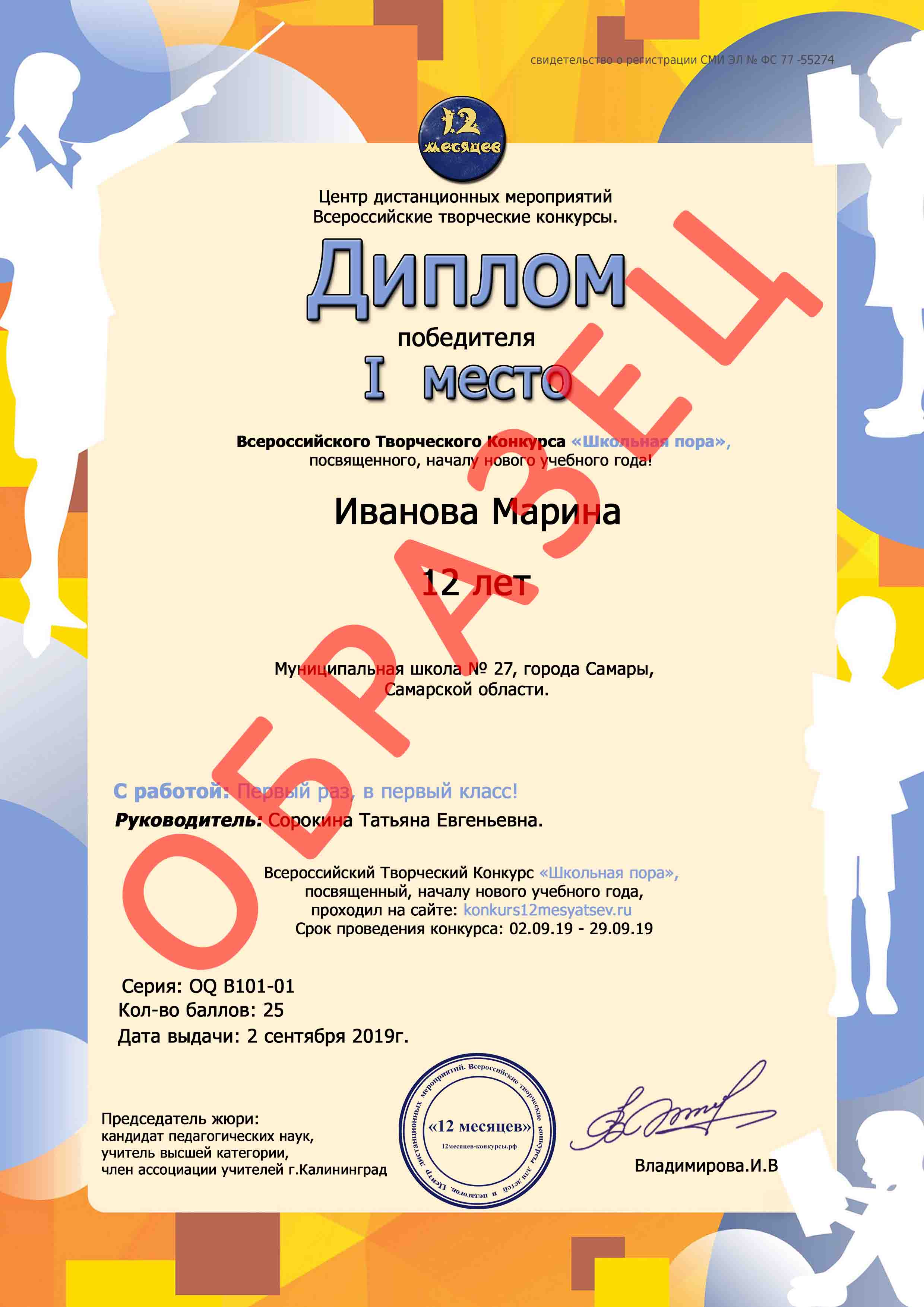 Ф.И.О. участника*Возраст*Телефон, e-mail участникаОбразовательное учреждение, представляющее участника (полное название)*Адрес, телефон, факс, e-mail учреждения.*
Номинация конкурса:*Название творческой работы:*Ф.И.О. руководителя(родителей)*Как вы узнали о проведении конкурса?Дата подачи заявки н конкурс:*